Úlohy k řešení před 3. konzultací (4 úlohy)Úloha 1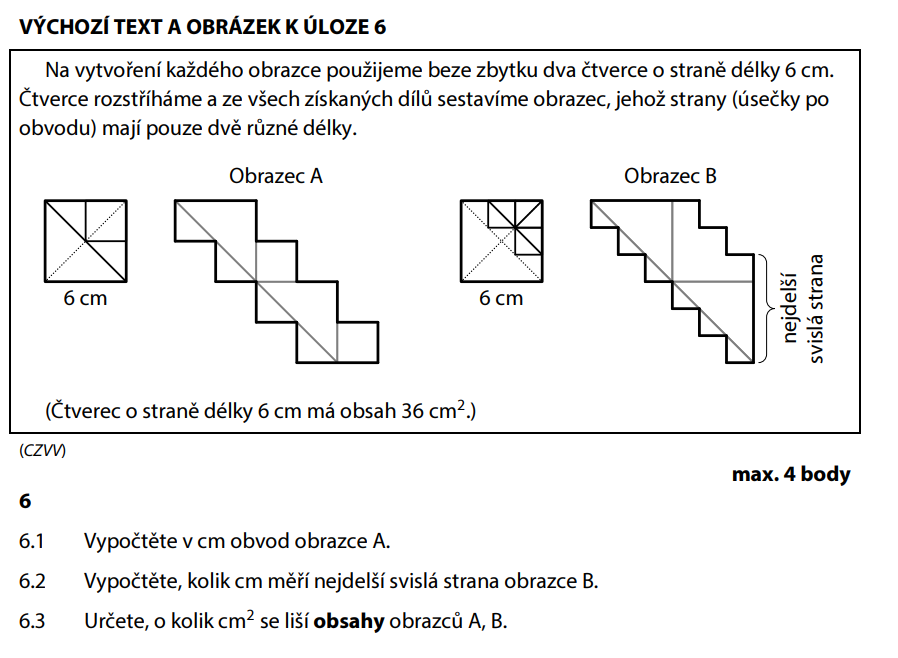 Úloha 2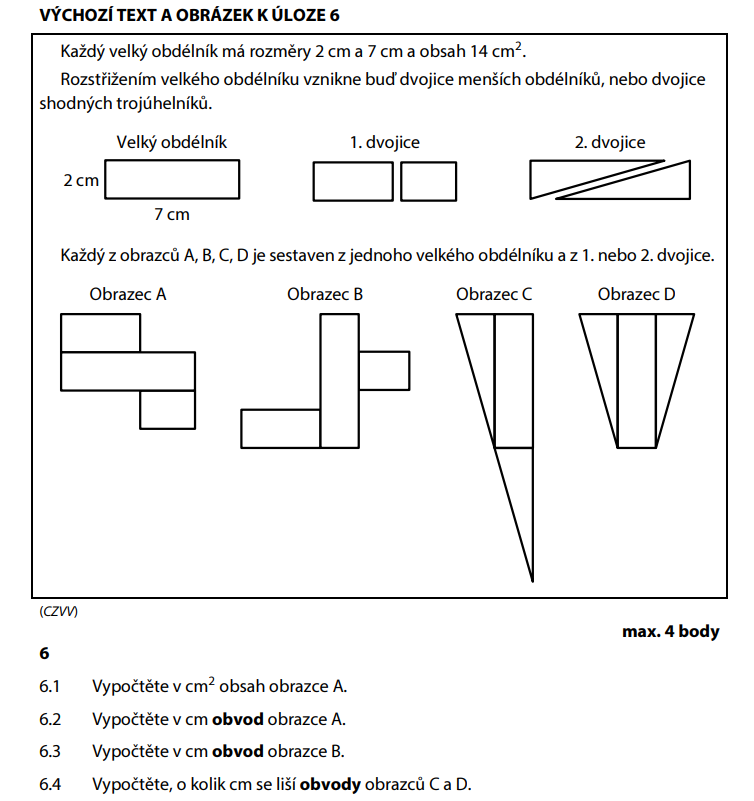 Úloha 3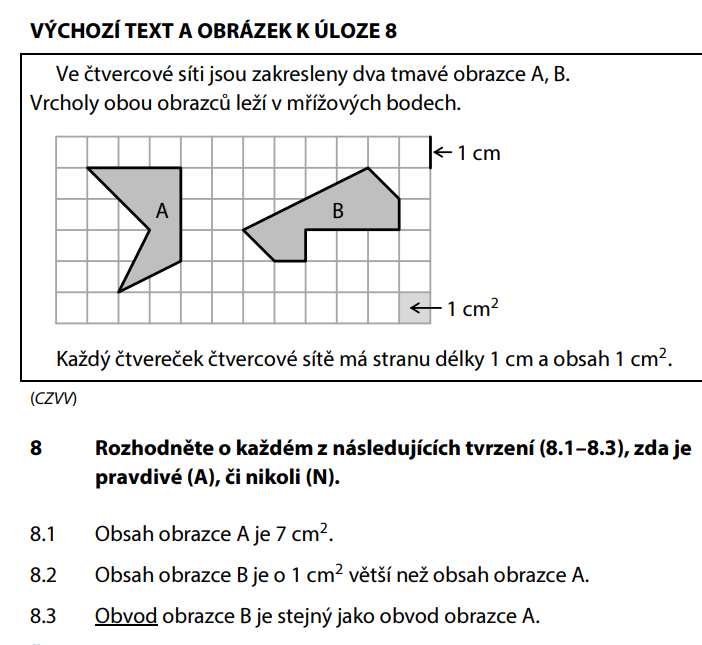 Úloha 4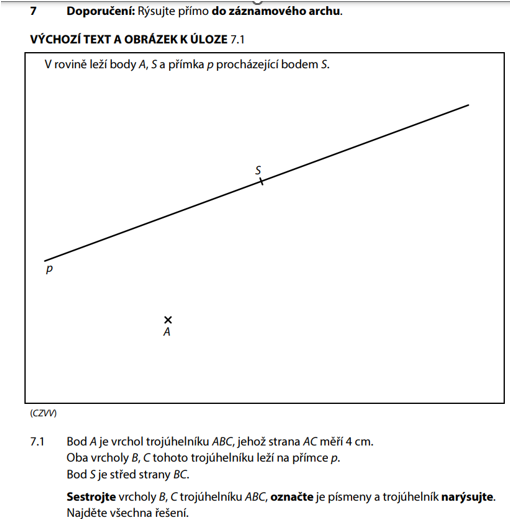 